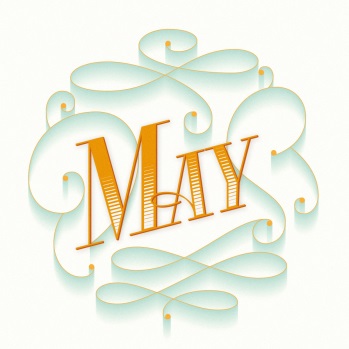 School Council Meeting MinutesMonday, May 28th, 20186:30 pm - Learning CommonsAttendanceAngela Alderson, Anna C, Alida French, Julie McKeown, Tanya McKerracher,  Carmine Minutillo, Shyla Paterson, Ana Rand, Shelley Rizzo


Welcoming Prayer (Special Intentions)The Lord’s PrayerOur Father, who art in heaven,
Hallowed be thy Name.
Thy Kingdom come. 
Thy will be done on earth, 
As it is in heaven.
Give us this day our daily bread.
And forgive us our trespasses,
As we forgive those who trespass against us. 
And lead us not into temptation, 
But deliver us from evil. 
Amen.Reports Chair Report: Ana RandThank you to all the students, staff and parents who helped make this year’s Fun Fair another great success! We have applied for a 2018-19 Parents Reaching Out (PRO) Grant for School CouncilsThe results of our application will be issued by email. If our proposal is approved, our school council will be responsible for carrying out the project as outlined in our applicationOur application shows our continued commitment to parent engagement in support of student achievement, equity and well-beingSpeaker (Alex Russel) did a session about anxiety & stress in students and it was amazing! We’re hoping to get him here. Application is due at the end of June and we’re assuming we’re approved.Principal Report: Carmine Minutillo  Follow-Up  ItemsHKCC Funding GrantGot approved$500.00 has to be spend by end of September in support of students having less screen time and more active living time.Hot lunchLooking for someone to take this overLindsay (MacDonald) did a great job!It’s pay online, so this time it will be more about coordinating volunteersSet up on menuWe will touch base about this in SeptemberAnnieWent amazing!BIG thanks!Volunteer LuncheonJune 12th from 12:45-1:35pmJust a way to say thanks. Council & volunteers are welcomed!New ItemsUpcoming Events:School Track and Field Meet – May 28th Day went wellBoard Track and Field MeetsTyke and Pee Wee - June 18th Bantam - June 19th  Rain Date – June 20th Flag Football Tournament – May 29th Jump Rope For Heart (Kick off Assembly) – June 4th (Event) June 15, Science Quests Visits, Queen’s Explore Visits,Kindergarten Open House – June 6, 4:00-5:30,About 30-40 kids are coming in (these numbers could change)More should be coming inGr. 8 Graduation – June 21, 5:30, Field TripsRenewing the PromiseA Pastoral Letter for Catholic EducationDistributed to everyone at the meeting.  Outlines state of Catholic Education in Ontario and where we are going from here.20th Anniversary is coming upWe will plan something for thatStaffing 2018-19There has been a big shuffle with the Teachers. Some have been doing the same job for many years. There’s also a new Vice Principal – Lori BrydenList of the Staff for 2018-19 (as of May 27, 2018)  This is tentative at this time:Kindergarten                 Christina CampbellKindergarten                 Michelle MacLeodKindergarten                 Lee Ann LaframboiseGr. 1                              Joanne GreyGr. 1                              Mary SheppardGr. 1/2                           Emily ConlonGr. 1/2                           Diana AlbroughGr. 2/3                           Melissa PikaartGr. 3                              Sean LonerganGr. 3/4                           Brian ColemanGr. 4                              Tabitha LollarGr. 5                              Alison BogleGr. 5/6                          VacantGr. 6                              Sean GriffinGr. 6/7                           Theresa BulmerGr. 7                              Pamela CoppensGr. 8                              Andy LedouxGr. 8                              Melissa MarkotichSERT                             Rachel LesslieFrench                           Julie BenevidesFrench                           Jennifer BabicFrench                           Jenna LamarcheKinder PPT                   VacantArts                               Jennifer BerryClass Requests 2018-19A letter was sent about parental preferences for classroom placement.  Requests for specific teachers cannot be accepted, except in extenuating circumstances. We had about 60-70 requests last yearChildren with special needs will be accommodatedA parent had a question: Why is the Class list posted the day of?Near the end of the year, in June, Teachers spend a lot of time putting children in the next grade. A lot prep goes into thisThe cap is 20 in the Primary grades but if 1 student comes in during the summer then it all gets changedWe can’t post the class list in June because it could dramatically change in the summer We get new children coming in even when school starts – so the classes could dramatically changeParish Rep Report: There is a summer BBQ at St Paul’sMust RSVP by June 3rd On June 23rd there is steak BBQ at St Paul’s from 5:00-7:00pm$15.00 per personTeacher Rep Report: Melissa MarkotichNothing to reportTreasurer Report: Brent CookRaised Money from the Fun Fair – will be discussed in SeptemberFundraising Committee Report: Angela AldersonFun Fair Saturday, May 26th Tremendous success! Great feedback!New Business: Marathon Challenge – TanyaNext Meeting:Suggestion – Monday, September 10th, 2018See you in September! 